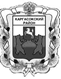 МУНИЦИПАЛЬНОЕ ОБРАЗОВАНИЕ «КАРГАСОКСКИЙ РАЙОН»ТОМСКАЯ ОБЛАСТЬАДМИНИСТРАЦИЯ КАРГАСОКСКОГО РАЙОНАПОСТАНОВЛЕНИЕ08.02.2021№ 22 с. КаргасокО внесении изменений в постановление Администрации Каргасокского района от 24.06.2014 №139В связи с изменением структуры Администрации Каргасокского районаАдминистрация Каргасокского района постановляет:1.	Внести изменения в постановление Администрации Каргасокского района 24.06.2014 №139 «Об утверждении Порядка формирования и подготовки Резерва кадров Каргасокского района», изложив абзац второй подпункта «б» пункта 5 Порядка формирования и подготовки Резерва кадров Каргасокского района, утвержденного указанным постановлением, в новой редакции:«заместители Главы Каргасокского района (главная группа должностей), управляющий делами Администрации Каргасокского района (ведущая группа должностей);».2.	Настоящее постановление вступает в силу со дня официально
опубликования (обнародования).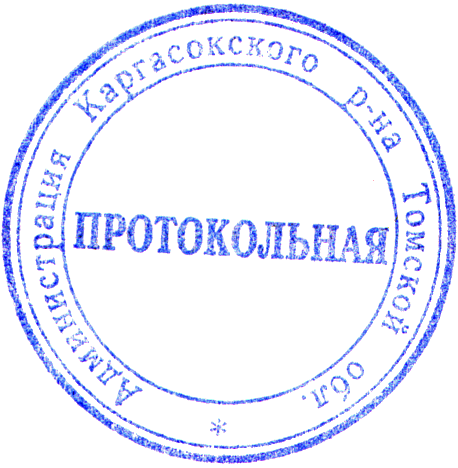 Глава Каргасокского района А.П. АщеуловТимохин В. В. 8(38253)2-22-97